 n.  70a22 – del  01/ 06 /2022Alle Società di Artistico F.V.G.									Al Presidente Reg. F.I.S.R. 								Ai Delegati Territoriali di Go / Pn / Ts / Ud								Al C.U.G. –  F.V.G.			      					Al G.T.S.  –  F.V.G. Oggetto: GIOCHI GIOVANILI 2022 – ORDINE DI ENTRATA IN PISTA Con la presente si trasmette in allegato ORDINE DI ENTRATA IN PISTA della gara GIOCHI GIOVANILI 2022 che sarà organizzata a AQUILEIA nella giornata di Domenica 5 Giugno 2022.LE DELEGHE DOVRANNO ESSERE INVIATE VIA MAIL A: rosaria.palumbo@yaho.it entro non oltre VENERDI 3 GIUGNO 2022LE MUSICHE A: padovan.rebecca@gmail.com 
Si ringrazia per la cortese attenzione e si porgono i più distinti saluti.Consigliere Supplente Artistico F.I.S.R. FVG                                                                 Consigliere Reg. Artistico F.I.S.R. FVG                                                                                         Angelo Damiani                                                                                                                 Paola Zanuttini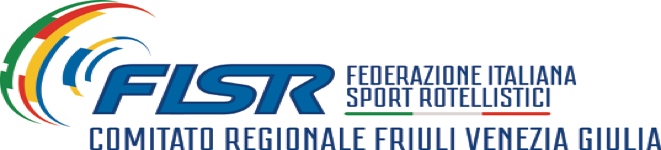 PROGRAMMA MANIFESTAZIONEAl termine Premiazioni                                              Ritrovo ore        Inizio prova pista      Inizio GaraAl termine PremiazioniSCHEDA TECNICA IMPIANTO SPORTIVO:COMUNICAZIONI:                                                                               Il Settore Artistico: Zanuttini P. / Damiani A.ORDINE DI ENTRATA IN PISTA DOMENICA MATTINAOrdine di entrata SPERANZE LIVELLO 3 - F - Libero----------------------------------------------------------------------------------------------------------Ordine di entrata SPERANZE LIVELLO 4 - M - LiberoOrdine di entrata SPERANZE LIVELLO 4 - F - Libero----------------------------------------------------------------------------------------------------------Ordine di entrata PROMESSE LIVELLO 4 - F - Libero--------------------------------------------------------------------------------------------------------------Ordine di entrata PROMESSE LIVELLO 5 - F - LiberoOrdine di entrata FASCIA VERDE LIVELLO 5 - M - LiberoOrdine di entrata FASCIA VERDE LIVELLO 5 - F - Libero---------------------------------------------------------------------------------------------------------Ordine di entrata FASCIA VERDE LIVELLO 6 - F - LiberoDOMENICA POMERIGGIOOrdine di entrata DEBUTTANTI LIVELLO 1 - F - Libero----------------------------------------------------------------------------------------------------------------Ordine di entrata PULCINI LIVELLO 2 - F - LiberoOrdine di entrata PULCINI LIVELLO 3 - F - LiberoOrdine di entrata CUCCIOLI LIVELLO 3 - M - Libero-----------------------------------------------------------------------------------------------------------Ordine di entrata CUCCIOLI LIVELLO 3 - F - Libero------------------------------------------------------------------------------------------------------------------------Ordine di entrata CUCCIOLI LIVELLO 4 - F - Libero----------------------------------------------------------------------------------------------------------Ordine di entrata FASCIA BLU LIVELLO 4 - F - Libero-----------------------Ordine di entrata FASCIA BLU LIVELLO 5 - F - LiberoPROGRAMMAAQUILEIA (UD)TIPO MANIFESTAZIONE:GIOCHI GIOVANILI 2022GIOCHI GIOVANILI 2022GIOCHI GIOVANILI 2022GIOCHI GIOVANILI 2022DATA05062022SOCIETA’ ORGANIZZATRICE:165A.S.D. PATTINAGGIO AQUILEIARitrovo oreInizio prova                         pistaDomenica mattina8.4509.0009.30SpecialitàTipo garan°atMFCategoriaSingoloDisco    66Speranze liv. 3SingoloDisco 624Speranze liv. 4SingoloDisco 66Promesse liv. 4SingoloDisco   33Promesse liv. 5SingoloDisco211Fascia Verde Liv. 5SingoloDisco1313Fascia Verde Liv. 6Domenica pomeriggio13.3013.4514.15SpecialitàTipo garan°atMFCategoriaSingoloDisco    77Debuttanti liv. 1SingoloDisco 44Pulcini Liv.2SingoloDisco 11Pulcini Liv.3SingoloDisco   615Cuccioli Liv. 3SingoloDisco55Cuccioli Liv. 4SingoloDisco1111Fascia Blu Liv. 4SingoloDisco99Fascia Blu Liv. 5IMPIANTO INDIRIZZO:Impianto -  Piazza Fratelli Cervi, 33051 Aquileia UDFondo e misure:cemento quarzato20X40Ruote consigliate:Giotto 49Responsabile:Guglielmo Domenico348 6918874INVIO MUSICHE (entro e non oltre)Venerdi 3 Giugno 2022padovan.rebecca@gmail.comDELEGHE (entro e non oltre):Venerdi 3 Giugno 2022Comunicazione via mail:  rosaria.palumbo@yahoo.itNAtletaSocieta'1PACOR FRANCESCA180 POL.DIL.CA OPICINA (TS)2MORETTI DAISY934 PATT.ART.TRIESTINO (TS)3MAZZOLI TINA3248 R.C.IL CASTELLO (UD)4TOMASIN FEBE166 PATT. RONCHI (GO)5SPOLADORE EMMA162 PATT.GIO UDINESE (UD)6CAVALLARO CHIARA3248 R.C.IL CASTELLO (UD)NAtletaSocieta'1BIANCO LORENZO JAIME3755 A.PATT.ART. MUZZANA (UD)2CHIRIL LEONARDO934 PATT.ART.TRIESTINO (TS)NAtletaSocieta'1MONTANARI GIADA3248 R.C.IL CASTELLO (UD)2GON ISABELLE4196 A.S.D. ROLLER TIME CORMONS (GO)3DONZELLI SIRYA3248 R.C.IL CASTELLO (UD)4CLAVI GAIA934 PATT.ART.TRIESTINO (TS)NAtletaSocieta'1VERSOLATTO ELISA1195 PATT.ART. LIBERTAS (UD)2GJECI MATILDE171 PATTINAGGIO ART.PN (PN)3RUBERTI EMILY166 PATT. RONCHI (GO)4XU MAYA3189 ROLLER SKATE MANZANO (UD)5MINEN EMMA4196 A.S.D. ROLLER TIME CORMONS (GO)6BUDAI GLORIA1085 A.POL.D.AQUILEIESE (UD)NAtletaSocieta'1DE NARDA GAIA1195 PATT.ART. LIBERTAS (UD)2FAPPANI MAJA166 PATT. RONCHI (GO)3PUNTIN ANGELICA3248 R.C.IL CASTELLO (UD)NAtletaSocieta'1BATTISTELLA SAMUEL3248 R.C.IL CASTELLO (UD)NAtletaSocieta'1CIANI ELISA3189 ROLLER SKATE MANZANO (UD)NAtleta   1° GRUPPOSocieta'1MAURO LISA3189 ROLLER SKATE MANZANO (UD)2PETRICIG ESTER221 PATT.CIVIDALESE (UD)3BERNARDINI BEATRICE180 POL.DIL.CA OPICINA (TS)4CANTARUTTI CAMILLA221 PATT.CIVIDALESE (UD)5MIONI EMMA1195 PATT.ART. LIBERTAS (UD)6MARSIGLIA MICHELLE180 POL.DIL.CA OPICINA (TS)7MENON SOFIA3189 ROLLER SKATE MANZANO (UD)                    2° GRUPPO                    2° GRUPPO                    2° GRUPPO8TAMBOZZO GIADA3189 ROLLER SKATE MANZANO (UD)9DONZELLI NOEMI3248 R.C.IL CASTELLO (UD)10DECORTI ANNA3189 ROLLER SKATE MANZANO (UD)11MAURO GLORIA3755 A.PATT.ART. MUZZANA (UD)12COPPINI ILARIA3189 ROLLER SKATE MANZANO (UD)13SANGOI SARA221 PATT.CIVIDALESE (UD)NAtletaSocieta'1BONILLA RODRIGUEZ MARIANA162 PATT.GIO UDINESE (UD)2DE NARDA GIULIA1195 PATT.ART. LIBERTAS (UD)3BECCARI AIDA1331 POL.ORGNANO (UD)4NONINO MILENA162 PATT.GIO UDINESE (UD)5PALMANO SOFIA653 CORNO PATT.GIO (UD)6TOMASETIG CAMILLA653 CORNO PATT.GIO (UD)7STROPPOLO AGATA1331 POL.ORGNANO (UD)NAtletaSocieta'1BELGIORNO ISABEL166 PATT. RONCHI (GO)2GANZINI ADELE1331 POL.ORGNANO (UD)3CAPPELLETTI ELEONORA1195 PATT.ART. LIBERTAS (UD)4GEGA VANESSA162 PATT.GIO UDINESE (UD)NAtletaSocieta'1MICALE GIULIA1331 POL.ORGNANO (UD)NAtletaSocieta'1LESTUZZI SAMUELE1331 POL.ORGNANO (UD)NAtletaSocieta'1CORONICA KYMEA934 PATT.ART.TRIESTINO (TS)2SCAREL GIADA3248 R.C.IL CASTELLO (UD)3DI PRISCO SWAMY934 PATT.ART.TRIESTINO (TS)4RENZI ARIEL934 PATT.ART.TRIESTINO (TS)5LAURI AMBRA166 PATT. RONCHI (GO)NAtletaSocieta'1NOSELLA DENISE1331 POL.ORGNANO (UD)2IUSSO ANNA1331 POL.ORGNANO (UD)3CASSANO ASHLEY934 PATT.ART.TRIESTINO (TS)4BANSE GIOIA1331 POL.ORGNANO (UD)5FABRIS ALESSIA1331 POL.ORGNANO (UD)NAtleta    1° GRUPPOSocieta'1PANFILI LINDA3755 A.PATT.ART. MUZZANA (UD)2ELIZAROVA ELIZAVETA3189 ROLLER SKATE MANZANO (UD)3ZOF MERISOL3189 ROLLER SKATE MANZANO (UD)4ASQUINI SOFIA166 PATT. RONCHI (GO)5BIRRI ALICE3755 A.PATT.ART. MUZZANA (UD)6NICASTRO FRANCESCA166 PATT. RONCHI (GO)     2° GRUPPO     2° GRUPPO     2° GRUPPO7FONTANINI NOEMI3189 ROLLER SKATE MANZANO (UD)8PICCIN VITTORIA3755 A.PATT.ART. MUZZANA (UD)9BALDAZZI AURORA180 POL.DIL.CA OPICINA (TS)10MORETTI MATILDE180 POL.DIL.CA OPICINA (TS)11MORGESI VITTORIA3753 R.T.ROMANS D'ISONZO (GO)NAtleta   1° GRUPPOSocieta'1BELLIA NOEMI3248 R.C.IL CASTELLO (UD)2DEGRASSI STELLA180 POL.DIL.CA OPICINA (TS)3BATTI MARTINA3248 R.C.IL CASTELLO (UD)4MIANI LINDA221 PATT.CIVIDALESE (UD)5CASTENETTO KATIA3248 R.C.IL CASTELLO (UD)                2° GRUPPO                2° GRUPPO                2° GRUPPO6CAPPELLETTI VERONICA1195 PATT.ART. LIBERTAS (UD)7PETRICIG STELLA221 PATT.CIVIDALESE (UD)8MORODER IRENE171 PATTINAGGIO ART.PN (PN)9CARUSO SOFIA1195 PATT.ART. LIBERTAS (UD)